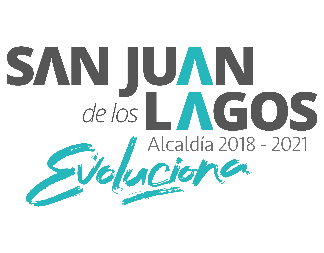 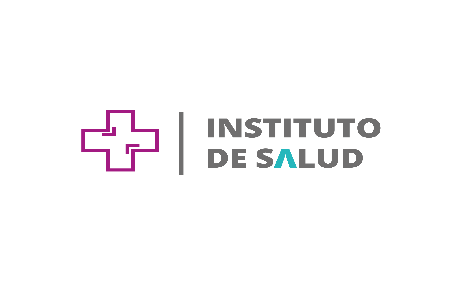 H. AYUNTAMIENTO SAN JUAN DE LOS LAGOSDIRECCION DE SERVICIOS MEDICOS MUNICIPALESINFORME DE ACTIVIDADES MEDICOS MUNICIPALESFECHA (MES): OCTUBRE 2019MEDICO: INFORME GENERALConsultas a empleados municipales y familiares676Consultas a presos     10Consultas de apoyo a ciudadanos      7Partes médicos de lesiones264Partes médicos de alcoholemia11Partes solicitados por juez de primera instancia13Partes de cadáver0Interconsultas a especialistas      11Pacientes hospitalizados4Incapacidades12Solicitudes de laboratorios8Solicitudes de radiología 7Certificados médicos23